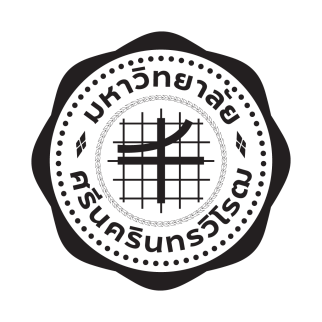 โรงเรียนสาธิตมหาวิทยาลัยศรีนครินทรวิโรฒ ประสานมิตร (ฝ่ายประถม)แบบฟอร์มการขอทำคำสั่งโรงเรียน	ด้วยข้าพเจ้านาย/นาง/นางสาว ............................................................ ตำแหน่ง .................................ฝ่าย ..................................................................................... งาน ........................................................................มีความประสงค์จะขอทำคำสั่งโรงเรียนเรื่อง ......................................................................................................................................................................วัน/เดือน/ปี ............................................................................... เวลา ................................................................สถานที่ .................................................................................................................................................................ตามรายละเอียดเอกสารแนบ จำนวน ..............แผ่น								ลงชื่อ .....................................ผู้ยื่นคำขอ							         	        ........./................../........สำหรับเจ้าหน้าที่ผู้ให้บริการ	ได้ดำเนินการเรียบร้อยแล้ว จำนวน ............ แผ่น/ชุด	ลงชื่อ .....................................ผู้พิมพ์							                  ........./................../........สำหรับผู้ขอใช้บริการ	ได้รับงานเรียบร้อยแล้ว จำนวน .............. แผ่น/ชุด	        ลงชื่อ .....................................ผู้รับเอกสาร							                  ........./.................../.........